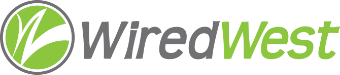 WiredWest Executive/Outreach Committee Meeting MInutesDate / time: Wednesday, April 12, 2017 6:00 PMLocation / address: Hampshire Council of Governments, 99 Main Street, Northampton, MAAttendees: Jim Drawe, Jeremy Dunn, Bob Labrie, Charley Rose, Gayle Huntress, David DvoreGuests: Craig Martin, Doug McNally, Trevor Mackey, Al Woodhull, Peter Langmore, Steve Nelson, Tim Newman, Cai (from Worthington), Leslie RuleCalled to order at: 6:07 pmApprove minutes of previous meeting – April 5 – approved unanimouslyRegional Broadband Solution – Choice of operations vendorBob distributed evaluation matrix created at previous session. Jim distributed latest reply from WG&E for service costs. Jim looked at Axia outage info (get figures from him).Charley Rose moved “that we recommend to the Board that we enter negotiations with WGE for network and ISP operational services” seconded by Jeremy – carried unanimously.Question on who must approve a contract? MLP manager can sign with MLP board approval. Some town counsels have different opinions. OC will meet after BoD meeting to create press release.Project schedule – Jim passed out project schedule – Bob will post on Google docs. EC asked to work on identifying completion dates for each task.MOU – need to determine status of towns which do not participateNext week – primary discussion – criteria for membership & policies. CAI to recommend an open source project management tool. Bob to add selection of tool to project plan.MBI/EOHED updateApril 15 BoD meeting agenda reviewed and posted.Committee UpdatesFinance – Bob distributed Income statement, including full payment from George. Propane – HCOG had failed to bill them for 7 months last year.Review other ongoing work, including meetings, conference callsCharter will be presenting to Becket next Tuesday evening. Jeremy has asked for support in discussing HCF vs FTTH. Other business which could not be reasonably foreseen within 48 hours of meetingSet next EC meeting – Wednesday, April 19 at 6:00 pmAdjourned at: 8:55 pm